ART 10 OCTOBER SKETCHES
Due: Wednesday, October 31st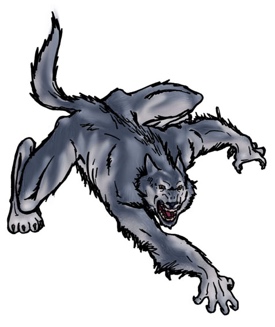 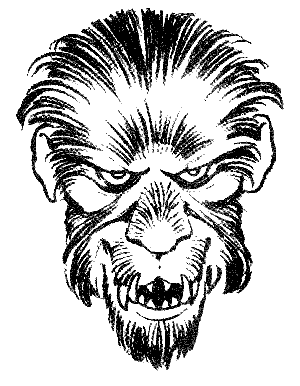 Design a texturally stunning werewolf in time for the scaring season.  Feel free to use some colour.Draw a large organic shape that dominates your page and within the shape create several smaller images that partially remain hidden (camouflaged). Design a “stand-out” kite.From careful observation, sit and draw a portrait of a friend or family member. Pay attention to your values.Sketch a live pet. Fill the page with gestural sketches.Invent, design and draw a robotic creature that would enhance our lives.Draw a city bus either from the outside or inside view.Free draw! Spend a minimum of one hour on this drawing…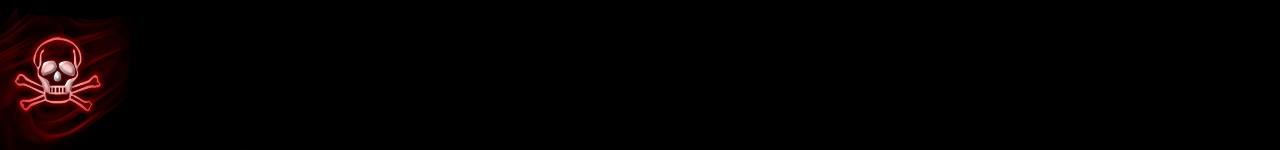 Please remember to title and date your drawings. Include all ‘roughs’, thumbnails, written inspirations, etc.